МИНИСТЕРСТВО ПРОСВЕЩЕНИЯ РОССИЙСКОЙ ФЕДЕРАЦИИДепартамент образования и науки Тюменской областиДепартамент по образованию Администрации города ТобольскаМуниципальное автономное общеобразовательное учреждение«Средняя общеобразовательная школа №18»РАБОЧАЯ ПРОГРАММАУчебного предмета (курса) «Основы духовно-нравственной культуры народов России»для 5 классов   основного общего образованияна 2023-2024 учебный годСоставитель: Кузнецова О.С., учитель ОДНКНР Тобольск, 2023 гПОЯСНИТЕЛЬНАЯ ЗАПИСКАОбщая характеристика учебного предметаПредмет «Основы духовно-нравственной культуры народов России» продолжает формирование первоначальных представлений о светской этике, традиционных религиях России, их роли в культуре, истории и современности нашей страны и всего мира. Материал учебника дает возможность расширить и систематизировать знания о великой российской культуре, о нравственных ценностях, которые являются основополагающими для нашей многонациональной страны.В федеральном государственном образовательном стандарте основного общего образования учебный предмет «Основы духовно-нравственной культуры народов России» определен как курс, направленный на формирование первоначальных представлений о светской этике, о традиционных религиях, их роли в культуре, истории и современности. Особенность данного учебного курса состоит в том, что расширение знаний обучающихся сочетается с воспитанием ценностных отношений к изучаемым явлениям: внутренней установки личности поступать согласно общественным нормам, правилам поведения и взаимоотношений в обществе.Учебный курс разбивается на следующие основные разделы:1. Формирование понятия «культура», ознакомление с ролью и значением российской культуры в мировом сообществе (раздел «В мире культуры»).2. Характеристика общечеловеческих ценностей, их представленность в повседневной жизни народа и особое значение в чрезвычайных моментах истории страны (разделы «Нравственные ценности российского народа», «Как сохранить духовные ценности», «Твой духовный мир»).3. Истоки становления общечеловеческих ценностей, раскрытие вклада различных религий в формирование законов и правил жизни в обществе (раздел «Религия и культура»).Предмет «Основ духовно-нравственной культуры народов России» в основной школе является частью всего учебно-воспитательного процесса и тесно связан с содержанием других предметных областей, прежде всего, «Обществознания», «Литературы», «Истории», «Изобразительного искусства».Основным средством обучения является учебник, который построен в полном соответствии с программой обучения. Вместе с тем учитель может использовать разнообразные средства ИКТ, что обогатит содержание и методы проведения уроковПринципы организации обучения по курсу «Основы духовно-нравственной культуры народов России»1. Культуроведческий принцип определяет возможность широкого ознакомления с различными сторонами культуры народов России: фольклором, декоративно-прикладным искусством, архитектурой, особенностями быта, праздниками, обрядами и традициями. Особое место в курсе занимает знакомство с культурой, рожденной религией. Все это позволяет обеспечить благополучную адаптацию подрастающего поколения в обществе и воспитать важнейшие нравственные качества гражданина многонационального государства – толерантность, доброжелательность, эмпатию, гуманизм и др.2. Принцип природосообразности. В младшем подростковом возрасте у формирующейся личности возникает глубокий интерес к окружающему миру, обществу, взаимоотношениям людей и т.п., что позволяет приобщить её к философской стороне жизни. Вместе с тем, важно учитывать психологические возможности и малый жизненный опыт младших подростков: особенности восприятия ими философских идей, тягу к эмоциональным впечатлениям, стремление к самоанализу и самостоятельности. Особую опасность представляет стремление учителя расширить объем предлагаемых знаний, углубиться в изучение специфических идей разных религий, что может привести к формальному заполнению памяти школьника без осознания сущности изучаемого явления. Материал, который предоставляется для восприятия пятиклассникам, должен, прежде всего, вызывать у них эмоциональную реакцию, а память фиксировать образы и фактологическую сторону явления.3. Принцип диалогичности. Поскольку сама российская культура есть диалог различных культур, то и ознакомление с ними предполагает откровенный и задушевный разговор о ценностях, представленных как в традиционной народной культуре, так и в религиозной культуре. Более того, учитывая, что ведущей деятельностью подростка начинает становиться коммуникативная деятельность, необходимо создать условия для ее развития. Диалогичность реализуется разными дидактическими способами: организацией текстов в учебнике; проведением учебных диалогов, обсуждением проблемных ситуаций, обучением в парах, группах.4. Принцип краеведения. При обучении пятиклассников этот принцип остается актуальным, т.к. продолжающаяся социализация ребенка проходит в естественной среде, частью которой являются быт, традиции, этические нормы и нравственные правила, религиозная вера народов и др. Ознакомление с конкретным выражением этих пластов в данном крае, городе, деревне может стать основой формирования системы ценностей, нравственных качеств личности, позволяющих ей адаптироваться в различной этнической среде. Школьники, изучая родной край, начинают осознавать, что малая родина – часть большого Отечества, а окружающая его культурная среда – один из элементов общероссийской культуры.5. Принцип поступательности обеспечивает постепенность, последовательность и перспективность обучения. При сохранении общей идеи курса содержание обучения постепенно углубляется и расширяется, школьники начинают решать более серьезные проблемные задачи. Учитель основной школы должен прослеживать преемственные линии как в содержании, так и методике обучения между 4 и 5 классами: хорошо знать содержание обучения в четвертом классе, использовать основные методы обучения, которые применяются в начальной школе, постепенно и достаточно осторожно вводить методику обучения, типичную для основной школы.В программе курса 5 класса представлены следующие содержательные линии:«В мире культуры», «Нравственные ценности российского народа», «Религия и культура», «Как сохранить духовные ценности», «Твой духовный мир».В соответствии с федеральным государственным образовательным стандартом общего образования изучение новой обязательной предметной области «Основы духовно-нравственной культуры народов России» предполагается в пятом классе.В пятом классе продолжается реализация главной цели: «Формирование первоначальных представлений о светской этике, об отечественных традиционных религиях, их роли в культуре, истории и современности России». Результатом обучения за два года должно стать пробуждение интереса к культуре других народов, сформированность таких личностных качеств, как толерантность, способность к равноправному объединению, сотрудничеству, взаимодействию.В процессе изучения данного курса в пятом классе у учащихся углубляется осознание идеи, что общечеловеческие ценности (добро, справедливость, милосердие, честность и др.) являются продуктом развития двух социальных сфер: традиционной культуры каждого народа и различных религиозных культур, что духовность человека есть преобладание в нём нравственных, интеллектуальных интересов над материальными, независимо от того, из какой социальной сферы (традиций, обычаев, веры) они были заимствованы и какому народу изначально принадлежат. В пятом классе продолжается реализация авторской идеи, что основной формой организации обучения является совместная, коллективная деятельность школьников разных вероисповеданий по ознакомлению с традиционными религиями России, а так же их вкладом в духовную и материальную культуру общества. Особое значение курса «Основы духовно-нравственной культуры народов России» заключается в раскрытии общечеловеческих ценностей, которые объединяют (а не разъединяют) светскость и религиозность. Особое значение изучения данного предмета младшими подростками определяется их возрастными и познавательными возможностями: у детей 10-12 лет наблюдается большой интерес к социальному миру, общественным событиям, они открыты для общения на различные темы, включая религиозные. Школьники этого возраста уже располагают сведениями об истории нашего государства, ориентируются в понятии «культура». У них развиты предпосылки исторического мышления, на достаточном уровне представлено логическое мышление, воображение, что позволяет решать более сложные теоретические задачи и работать с воображаемыми ситуациями. Пятиклассникам могут читать более серьезные тексты, исторические документы, они достаточно хорошо владеют информационными умениями и способны работать с информацией, представленной в разном виде (текст, таблица, диаграмма, иллюстрация и пр.). Конечно, главным средством обучения в пятом классе остается учебник. Вместе с тем, увеличивается доля мини-лекций учителя, его объяснений, рассказов-дополнений.Сочетание разных методов обучения:чтение текстов учебника, анализ рассказа учителя, работа с информацией, представленной в иллюстрации и т.д. обеспечивают;организацию диалога различных культур, раскрытие на конкретных примерах (из реальной жизни, истории России, религиозных учений) особенностей взаимодействия и взаимовлияния разных этнических культур; пятиклассники продолжают работать с рубриками учебника «Обсудим вместе», «Жил на свете человек», «Путешествие вглубь веков», «По страницам священных книг»;отражение основного содержания текстов учебника в иллюстративном ряде (рубрика учебника «Картинная галерея», тематические фотографии и рисунки, схемы);последовательное введение новых терминов и понятий, культуроведческого и религиозного содержания (текстовое объяснение; наличие толкового словарика).Целями и задачи предметной области «Духовно-нравственная культура народов России»:совершенствование способности к восприятию накопленной разными народами духовно-нравственной культуры; осознание того, что человеческое общество и конкретный индивид может благополучно существовать и развиваться, если стремится к нравственному самосовершенствованию, проявляет готовность к духовному саморазвитию;углубление и расширение представлений о том, что общечеловеческие ценности родились, хранятся и передаются от поколения к поколению через этнические, культурные, семейные традиции, общенациональные и межнациональные отношения, религиозные верования;осознание того, что духовно-нравственная культура современного человека является прямым наследником всей жизни и деятельности предков, она берет свои истоки в повседневной жизни, в народном эпосе, фольклорных праздниках, религиозных обрядах и др.;становление внутренних установок личности, ценностных ориентаций, убеждения в том, что отношение к члену общества определяется не его принадлежностью к определенному этносу, не его религиозными убеждениями, а нравственным характером поведения и деятельности, чувством любви к своей родине, уважения к народам, населяющим ее, их культуре и традициям;воспитать у обучающихся уважение к религиозным традициям русского и других коренных народов России.Место предмета в учебном планеВ соответствии с ФГОС и школьным учебным планом курс «Основы духовно-нравственной культуры народов России» изучается в 5 классе в течение учебного года: 35 часов (1 час резерв). СОДЕРЖАНИЕВ соответствии с учебным планом общее количество времени на учебные года обучения составляет 34 часа. Недельная нагрузка составляет 1 час, при 34 учебных неделях. Тематический блок 1.«Россия — наш общий дом»Тема 1. Зачем изучать курс «Основы духовно-нравственной культуры народов России»?Формирование и закрепление гражданского единства. Родина и Отечество. Традиционные ценности и ролевые модели. Традиционная семья. Всеобщий характер морали и нравственности. Русский язык и единое культурное пространство. Риски и угрозы духовно-нравственной культуре народов России.Тема 2. Наш дом — Россия.Россия — многонациональная страна. Многонациональный народ Российской Федерации. Россия как общий дом. Дружба народов.Тема 3. Язык и история.Что такое язык? Как в языке народа отражается его история? Язык как инструмент культуры. Важность коммуникации между людьми. Языки народов мира, их взаимосвязь.Тема 4. Русский язык — язык общения и язык возможностей. Русский язык — основа российской культуры. Как складывался русский язык: вклад народов России в его развитие. Русский язык как культурообразующий проект и язык межнационального общения. Важность общего языка для всех народовРоссии. Возможности, которые даёт русский язык.Тема 5. Истоки родной культуры.Что такое культура. Культура и природа. Роль культуры в жизни общества. Многообразие культур и его причины. Единство культурного пространства России.Тема 6. Материальная культура.Материальная культура: архитектура, одежда, пища, транспорт, техника. Связь между материальной культурой и духовно-нравственными ценностями общества.Тема 7. Духовная культура.Духовно-нравственная культура. Искусство, наука, духовность Мораль, нравственность, ценности. Художественное осмысление мира. Символ и знак. Духовная культура как реализация ценностей.Тема 8. Культура и религия.Религия и культура. Что такое религия, её роль в жизни общества и человека. Государствообразующие религии России. Единство ценностей в религиях России.Тема 9. Культура и образование.Зачем нужно учиться? Культура как способ получения нужных знаний. Образование как ключ к социализации и духовно-нравственному развитию человека.Тема 10. Многообразие культур России (практическое занятие).Единство культур народов России. Что значит быть культурным человеком? Знание о культуре народов России.Тематический блок 2.«Семья и духовно-нравственные ценности»Тема 11. Семья — хранитель духовных ценностей.Семья — базовый элемент общества. Семейные ценности, традиции и культура. Помощь сиротам как духовно-нравственный долг человека.Тема 12. Родина начинается с семьи.История семьи как часть истории народа, государства, человечества. Как связаны Родина и семья? Что такое Родина и Отечество?Тема 13. Традиции семейного воспитания в России.Семейные традиции народов России. Межнациональные семьи. Семейное воспитание как трансляция ценностей.Тема 14. Образ семьи в культуре народов России. Произведения устного поэтического творчества (сказки,поговорки и т. д.) о семье и семейных обязанностях. Семья в литературе и произведениях разных видов искусства.Тема 15. Труд в истории семьи.Социальные роли в истории семьи. Роль домашнего труда.Роль нравственных норм в благополучии семьи.Тема 16. Семья в современном мире (практическое занятие). Рассказ о своей семье (с использованием фотографий, книг,писем и др.). Семейное древо. Семейные традиции.Тематический блок 3.«Духовно-нравственное богатство личности»Тема 17. Личность — общество — культура.Что делает человека человеком? Почему человек не может жить вне общества. Связь между обществом и культурой как реализация духовно-нравственных ценностей.Тема 18. Духовный мир человека. Человек — творец культуры. Культура как духовный мир человека. Мораль. Нравственность. Патриотизм. Реализация ценностей в культуре. Творчество: что это такое? Границы творчества. Традиции и новации в культуре. Границы культур. Созидательный труд. Важностьтруда как творческой деятельности, как реализации.Тема 19. Личность и духовно-нравственные ценности. Мораль и нравственность в жизни человека. Взаимопомощь,сострадание, милосердие, любовь, дружба, коллективизм, патриотизм, любовь к близким.Тематический блок 4. «Культурное единство России»Тема 20. Историческая память как духовно-нравственная ценность.Что такое история и почему она важна? История семьи — часть истории народа, государства, человечества. Важность исторической памяти, недопустимость её фальсификации. Преемственность поколений.Тема 21. Литература как язык культуры.Литература как художественное осмысление действительности. От сказки к роману. Зачем нужны литературные произведения? Внутренний мир человека и его духовность.Тема 22. Взаимовлияние культур.Взаимодействие культур. Межпоколенная и межкультурная трансляция. Обмен ценностными установками и идеями. Примеры межкультурной коммуникации как способ формирования общих духовно-нравственных ценностей.Тема 23. Духовно-нравственные ценности российского народа. Жизнь, достоинство, права и свободы человека, патриотизм, гражданственность, служение Отечеству и ответственность за его судьбу, высокие нравственные идеалы, крепкая семья, созидательный труд, приоритет духовного над материальным, гуманизм, милосердие, справедливость, коллективизм, взаимопомощь, историческая память и преемственность поколений,единство народов России.Тема 24. Регионы России: культурное многообразие. Исторические и социальные причины культурного разнообразия. Каждый регион уникален. Малая Родина — часть общего Отечества.Тема 25. Праздники в культуре народов России.Что такое праздник? Почему праздники важны. Праздничные традиции в России. Народные праздники как память культуры, как воплощение духовно-нравственных идеалов.Тема 26. Памятники архитектуры в культуре народов России.Памятники как часть культуры: исторические, художественные, архитектурные. Культура как память. Музеи. Храмы. Дворцы. Исторические здания как свидетели истории. Архитектура и духовно-нравственные ценности народов России.Тема 27. Музыкальная культура народов России.Музыка. Музыкальные произведения. Музыка как форма выражения эмоциональных связей между людьми. Народные инструменты. История народа в его музыке и инструментах.Тема 28. Изобразительное искусство народов России.Художественная реальность. Скульптура: от религиозных сюжетов к современному искусству. Храмовые росписи и фольклорные орнаменты. Живопись, графика. Выдающиеся художники разных народов России.Тема 29. Фольклор и литература народов России. Пословицы и поговорки. Эпос и сказка. Фольклор как отражение истории народа и его ценностей, морали и нравственности. Национальная литература. Богатство культуры народа в его литературе.Тема 30. Бытовые традиции народов России: пища, одежда, дом (практическое занятие).Рассказ о бытовых традициях своей семьи, народа, региона. Доклад с использованием разнообразного зрительного ряда и других источников.Тема 31. Культурная карта России (практическое занятие).География культур России. Россия как культурная карта.Описание регионов в соответствии с их особенностями. Тема 32. Единство страны — залог будущего России.Россия — единая страна. Русский мир. Общая история, сходство культурных традиций, единые духовно-нравственные ценности народов России.ПЛАНИРУЕМЫЕ РЕЗУЛЬТАТЫК важнейшим личностным результатам изучения ОДНКНР в основной общеобразовательной школе в соответствии с требованиями ФГОС ООО относятся следующие убеждения и качества:– в сфере патриотического воспитания: самоопределение (личностное, профессиональное, жизненное): сформированность российской гражданской идентичности: патриотизма, уважения к Отечеству, прошлому и настоящему многонационального народа России через представления об исторической роли культур народов России, традиционных религий, духовно-нравственных ценностей в становлении российской государственности;– в сфере гражданского воспитания: осознанность своей гражданской идентичности через знание истории, языка, культуры своего народа, своего края, основ культурного наследия народов России и человечества и знание основных норм морали, нравственных и духовных идеалов, хранимых в культурных традициях народов России, готовность на их основе к сознательному самоограничению в поступках, по- ведении, расточительном потребительстве; сформированность понимания и принятия гуманистических, демократических и традиционных ценностей многонационального российского общества с помощью воспитания способности к духовному развитию, нравственному самосовершенствованию; воспитание веротерпимости, уважительного отношения к религиозным чувствам, взглядам людей или их отсутствию;– в духовно-нравственной сфере: сформированность осознанного, уважительного и доброжелательного отношения к другому человеку, его мнению, мировоззрению, культуре, языку, вере, гражданской позиции, к истории, культуре, религии, традициям, языкам, ценностям народов родного края, России и народов мира;  освоение социальных норм, правил поведения, ролей и форм социальной жизни в группах и сообществах, включая взрослые и социальные сообщества; сформированность нравственной рефлексии и компетентности в решении моральных проблем на основе личностного вы- бора, нравственных чувств и нравственного поведения, осознанного и ответственного отношения к собственным поступкам; осознание значения семьи в жизни человека и общества; принятие ценности семейной жизни; уважительное и заботливое отношение к членам своей семьи через знание основных норм морали, нравственных, духовных идеалов, хранимых в культурных традициях народов России; готовность на их основе к сознательному самоограничению в поступках, поведении, расточительном потреблении.;– в понимании ценности познавательной деятельности: сформированность целостного мировоззрения, соответствующего современному уровню развития науки и общественной практики, учитывающего социальное, культурное, языковое, духовное многообразие современного мира. смыслообразование: сформированность ответственного отношения к учению, готовности и способности обучающихся к саморазвитию и самообразованию на основе мотивации к обучению и познанию через развитие способностей к духовному раз- витию, нравственному самосовершенствованию; воспитание веротерпимости, уважительного отношения к религиозным чувствам, взглядам людей или их отсутствию;Метапредметные результаты изучения истории в основной школе выражаются в следующих качествах и действиях.В сфере универсальных учебных познавательных действий: – умение определять понятия, создавать обобщения, устанавливать аналогии, классифицировать, самостоятельно выбирать основания и критерии для классификации, устанавливать причинно-следственные связи, строить логическое рассуждение, умозаключение (индуктивное, дедуктивное, по аналогии) и делать выводы (логические УУД);– умение создавать, применять и преобразовывать знаки и символы, модели и схемы для решения учебных и познавательных задач (знаково-символические / моделирование);– смысловое чтение;– развитие мотивации к овладению культурой активного использования словарей и других поисковых систем.В сфере универсальных учебных коммуникативных действий:– умение организовывать учебное сотрудничество и совместную деятельность с учителем и сверстниками; работать индивидуально и в группе: находить общее решение и разрешать конфликты на основе согласования позиций и учёта интересов; формулировать, аргументировать и отстаивать своё мнение (учебное сотрудничество);– умение осознанно использовать речевые средства в соответствии с задачей коммуникации для выражения своих чувств, мыслей и потребностей для планирования и регуляции своей деятельности; владение устной и письменной речью, монологической контекстной речью (коммуникация);– формирование и развитие компетентности в области использования информационно-коммуникационных технологий (ИКТ-компетентность).В сфере универсальных учебных регулятивных действий: – умение самостоятельно определять цели обучения, ставить и формулировать для себя новые задачи в учёбе и познавательной деятельности, развивать мотивы и интересы своей познавательной деятельности (целеполагание);– умение самостоятельно планировать пути достижения целей, в том числе альтернативные, осознанно выбирать наиболее эффективные способы решения учебных и познавательных задач (планирование);– умение соотносить свои действия с планируемыми результатами, осуществлять контроль своей деятельности в процессе достижения результата, определять способы действий в рамках предложенных условий и требований, корректировать свои действия в соответствии с изменяющейся ситуацией (контроль и коррекция);– умение оценивать правильность выполнения учебной задачи, собственные возможности её решения (оценка);– владение основами самоконтроля, самооценки, принятия решений и осуществления осознанного выбора в учебной и познавательной (познавательная рефлексия, саморегуляция) деятельностиПРЕДМЕТНЫЕ РЕЗУЛЬТАТЫТематический блок 1. «Россия — наш общий дом»Тема 1. Зачем изучать курс «Основы духовно-нравственной культуры народов России»?Знать цель и предназначение курса «Основы духовно-нравственной культуры народов России», понимать важность изучения культуры и гражданствообразующих религий для формирования личности гражданина России;иметь представление о содержании данного курса, в том числе о понятиях «мораль и нравственность», «семья», «традиционные ценности», об угрозах духовно-нравственному единству страны;понимать взаимосвязь между языком и культурой, духовно-нравственным развитием личности и социальным поведением.Тема 2. Наш дом — РоссияИметь представление об историческом пути формирования многонационального состава населения Российской Федерации, его мирном характере и причинах его формирования;знать о современном состоянии культурного и религиозного разнообразия народов Российской Федерации, причинах культурных различий;понимать необходимость межнационального и межрелигиозного сотрудничества и взаимодействия, важность сотрудничества и дружбы между народами и нациями, обосновывать их необходимость.Тема 3. Язык и историяЗнать и понимать, что такое язык, каковы важность его изучения и влияние на миропонимание личности;иметь базовые представления о формировании языка как носителя духовно-нравственных смыслов культуры;понимать суть и смысл коммуникативной роли языка, в том числе в организации межкультурного диалога и взаимодействия;обосновывать своё понимание необходимости нравственной чистоты языка, важности лингвистической гигиены, речевого этикета.Тема 4. Русский язык — язык общения и язык возможностейИметь базовые представления о происхождении и развитии русского языка, его взаимосвязи с языками других народов России;знать и уметь обосновать важность русского языка как культурообразующего языка народов России, важность его для существования государства и общества;понимать, что русский язык — не только важнейший элемент национальной культуры, но и историко-культурное наследие, достояние российского государства, уметь приводить примеры;иметь представление о нравственных категориях русского языка и их происхождении.Тема 5. Истоки родной культурыИметь сформированное представление о понятие «культура»;осознавать и уметь доказывать взаимосвязь культуры и природы; знать основные формы репрезентации культуры, уметь их различать и соотносить с реальными проявлениями культурного многообразия;уметь выделять общие черты в культуре различных народов, обосновывать их значение и причины.Тема 6. Материальная культураИметь представление об артефактах культуры;иметь базовое представление о традиционных укладах хозяйства: земледелии, скотоводстве, охоте, рыболовстве;понимать взаимосвязь между хозяйственным укладом и проявлениями духовной культуры;понимать и объяснять зависимость основных культурных укладов народов России от географии их массового расселения, природных условий и взаимодействия с другими этносами.Тема 7. Духовная культураИметь представление о таких культурных концептах как «искусство», «наука», «религия»;знать и давать определения терминам «мораль», «нравственность», «духовные ценности», «духовность» на доступном для обучающихся уровне осмысления;понимать смысл и взаимосвязь названных терминов с формами их репрезентации в культуре;осознавать значение культурных символов, нравственный и духовный смысл культурных артефактов;знать, что такое знаки и символы, уметь соотносить их с культурными явлениями, с которыми они связаны.Тема 8. Культура и религияИметь представление о понятии «религия», уметь пояснить её роль в жизни общества и основные социально-культурные функции;осознавать связь религии и морали;понимать роль и значение духовных ценностей в религиях народов России;уметь характеризовать государствообразующие конфессии России и их картины мира.Тема 9. Культура и образованиеХарактеризовать термин «образование» и уметь обосновать его важность для личности и общества;иметь представление об основных ступенях образования в России и их необходимости;понимать взаимосвязь культуры и образованности человека;приводить примеры взаимосвязи между знанием, образованием и личностным и профессиональным ростом человека;понимать взаимосвязь между знанием и духовно-нравственным развитием общества, осознавать ценность знания, истины, востребованность процесса познания как получения новых сведений о мире.Тема 10. Многообразие культур России (практическое занятие)Иметь сформированные представления о закономерностях развития культуры и истории народов, их культурных особенностях;выделять общее и единичное в культуре на основе предметных знаний о культуре своего народа;предполагать и доказывать наличие взаимосвязи между культурой и духовно-нравственными ценностями на основе местной культурно-исторической специфики;обосновывать важность сохранения культурного многообразия как источника духовно-нравственных ценностей, морали и нравственности современного общества.Тематический блок 2.«Семья и духовно-нравственные ценности»Тема 11. Семья — хранитель духовных ценностейЗнать и понимать смысл термина «семья»;иметь представление о взаимосвязях между типом культуры и особенностями семейного быта и отношений в семье;осознавать значение термина «поколение» и его взаимосвязь с культурными особенностями своего времени;уметь составить рассказ о своей семье в соответствии с культурно-историческими условиями её существования;понимать и обосновывать такие понятия, как «счастливая семья», «семейное счастье»;осознавать и уметь доказывать важность семьи как хранителя традиций и её воспитательную роль;понимать смысл терминов «сиротство», «социальное сиротство», обосновывать нравственную важность заботы о сиротах, знать о формах помощи сиротам со стороны государства.Тема 12. Родина начинается с семьиЗнать и уметь объяснить понятие «Родина»;осознавать взаимосвязь и различия между концептами «Отечество» и «Родина»;понимать, что такое история семьи, каковы формы её выражения и сохранения;обосновывать и доказывать взаимосвязь истории семьи и истории народа, государства, человечества.Тема 13. Традиции семейного воспитания в РоссииИметь представление о семейных традициях и обосновывать их важность как ключевых элементах семейных отношений;знать и понимать взаимосвязь семейных традиций и культуры собственного этноса;уметь рассказывать о семейных традициях своего народа и народов России, собственной семьи;осознавать роль семейных традиций в культуре общества, трансляции ценностей, духовно-нравственных идеалов.Тема 14. Образ семьи в культуре народов РоссииЗнать и называть традиционные сказочные и фольклорные сюжеты о семье, семейных обязанностях;уметь обосновывать своё понимание семейных ценностей, выраженных в фольклорных сюжетах;знать и понимать морально-нравственное значение семьи в литературных произведениях, иметь представление о ключевых сюжетах с участием семьи в произведениях художественной культуры;понимать и обосновывать важность семейных ценностей с использованием различного иллюстративного материала.Тема 15. Труд в истории семьиЗнать и понимать, что такое семейное хозяйство и домашний труд;понимать и уметь объяснять специфику семьи как социального института, характеризовать роль домашнего труда и распределение экономических функций в семье;осознавать и оценивать семейный уклад и взаимосвязь с социально-экономической структурой общества в форме большой и малой семей;характеризовать распределение семейного труда и осознавать его важность для укрепления целостности семьи.Тема 16. Семья в современном мире (практическое занятие)Иметь сформированные представления о закономерностях развития семьи в культуре и истории народов России, уметь обосновывать данные закономерности на региональных материалах и примерах из жизни собственной семьи;выделять особенности духовной культуры семьи в фольклоре и культуре различных народов на основе предметных знаний о культуре своего народа;предполагать и доказывать наличие взаимосвязи между культурой и духовно-нравственными ценностями семьи;обосновывать важность семьи и семейных традиций для трансляции духовно-нравственных ценностей, морали и нравственности как фактора культурной преемственности.Тематический блок 3.«Духовно-нравственное богатство личности»Тема 17. Личность — общество — культураЗнать и понимать значение термина «человек» в контексте духовно-нравственной культуры;уметь обосновать взаимосвязь и взаимообусловленность человека и общества, человека и культуры;понимать и объяснять различия между обоснованием термина «личность» в быту, в контексте культуры и творчества;знать, что такое гуманизм, иметь представление о его источниках в культуре.Тема 18. Духовный мир человека. Человек — творец культурыЗнать значение термина «творчество» в нескольких аспектах и понимать границы их применимости;осознавать и доказывать важность морально- нравственных ограничений в творчестве;обосновывать важность творчества как реализацию духовно-нравственных ценностей человека;доказывать детерминированность творчества культурой своего этноса;знать и уметь объяснить взаимосвязь труда и творчества.Тема 19. Личность и духовно-нравственные ценностиЗнать и уметь объяснить значение и роль морали и нравственности в жизни человека;обосновывать происхождение духовных ценностей, понимание идеалов добра и зла;понимать и уметь показывать на примерах значение таких ценностей, как «взаимопомощь», «сострадание», «милосердие», «любовь», «дружба», «коллективизм», «патриотизм», «любовь к близким».Тематический блок 4. «Культурное единство России»Тема 20. Историческая память как духовно-нравственная ценностьПонимать и уметь объяснять суть термина «история», знать основные исторические периоды и уметь выделять их сущностные черты;иметь представление о значении и функциях изучения истории;осознавать историю своей семьи и народа как часть мирового исторического процесса. Знать о существовании связи между историческими событиями и культурой. Обосновывать важность изучения истории как духовно-нравственного долга гражданина и патриота.Тема 21. Литература как язык культурыЗнать и понимать отличия литературы от других видов художественного творчества;рассказывать об особенностях литературного повествования, выделять простые выразительные средства литературного языка;обосновывать и доказывать важность литературы как культурного явления, как формы трансляции культурных ценностей;находить и обозначать средства выражения морального и нравственного смысла в литературных произведениях.Тема 22. Взаимовлияние культурИметь представление о значении терминов «взаимодействие культур», «культурный обмен» как формах распространения и обогащения духовно-нравственных идеалов общества;понимать и обосновывать важность сохранения культурного наследия;знать, что такое глобализация, уметь приводить примеры межкультурной коммуникации как способа формирования общих духовно-нравственных ценностей.Тема 23. Духовно-нравственные ценности российского народаЗнать и уметь объяснить суть и значение следующих духовно- нравственных ценностей: жизнь, достоинство, права и свободы человека, патриотизм, гражданственность, служение Отечеству и ответственность за его судьбу, высокие нравственные идеалы, крепкая семья, созидательный труд, приоритет духовного над материальным, гуманизм, милосердие, справедливость, коллективизм, взаимопомощь, историческая память и преемственность поколений, единство народов России с опорой на культурные и исторические особенности российского народа:осознавать духовно-нравственные ценности в качестве базовых общегражданских ценностей российского общества и уметь доказывать это.Тема 24. Регионы России: культурное многообразиеПонимать принципы федеративного устройства России и концепт «полиэтничность»;называть основные этносы Российской Федерации и регионы, где они традиционно проживают;уметь объяснить значение словосочетаний «многонациональный народ Российской Федерации», «государствообразующий народ», «титульный этнос»;понимать ценность многообразия культурных укладов народов Российской Федерации;демонстрировать готовность к сохранению межнационального и межрелигиозного согласия в России;уметь выделять общие черты в культуре различных народов, обосновывать их значение и причины.Тема 25. Праздники в культуре народов РоссииИметь представление о природе праздников и обосновывать их важность как элементов культуры;устанавливать взаимосвязь	праздников и	культурного уклада;различать основные типы праздников;уметь рассказывать о праздничных традициях народов России и собственной семьи;анализировать связь праздников и истории, культуры народов России;понимать основной смысл семейных праздников:определять нравственный смысл праздников народов России;осознавать значение праздников как элементов культурной памяти народов России, как воплощение духовно-нравственных идеалов.Тема 26. Памятники архитектуры народов РоссииЗнать, что такое архитектура, уметь охарактеризовать основные типы памятников архитектуры и проследить связь между их структурой и особенностями культуры и этапами исторического развития;понимать взаимосвязь между типом жилищ и типом хозяйственной деятельности;осознавать и уметь охарактеризовать связь между уровнем научно-технического развития и типами жилищ;осознавать и уметь объяснять взаимосвязь между особенностями архитектуры и духовно-нравственными ценностями народов России;устанавливать связь между историей памятника и историей края, характеризовать памятники истории и культуры;иметь представление о нравственном и научном смысле краеведческой работы.Тема 27. Музыкальная культура народов РоссииЗнать и понимать отличия музыки от других видов художественного творчества, рассказывать об особенностях музыкального повествования, выделять простые выразительные средства музыкального языка;обосновывать и доказывать важность музыки как культурного явления, как формы трансляции культурных ценностей;находить и обозначать средства выражения морального и нравственного смысла музыкальных произведений;знать основные темы музыкального творчества народов России, народные инструментыТема 28. Изобразительное искусство народов РоссииЗнать и понимать отличия изобразительного искусства от других видов художественного творчества, рассказывать об особенностях и выразительных средствах изобразительного искусства;уметь объяснить, что такое скульптура, живопись, графика, фольклорные орнаменты;обосновывать и доказывать важность изобразительного искусства как культурного явления, как формы трансляции культурных ценностей;находить и обозначать средства выражения морального и нравственного смысла изобразительного искусства;знать основные темы изобразительного искусства народов России.Тема 29. Фольклор и литература народов РоссииЗнать и понимать, что такое пословицы и поговорки, обосновывать важность и нужность этих языковых выразительных средств;понимать и объяснять, что такое эпос, миф, сказка, былина, песня;воспринимать и объяснять на примерах важность понимания фольклора как отражения истории народа и его ценностей, морали и нравственности;знать, что такое национальная литература и каковы её выразительные средства;оценивать морально-нравственный потенциал национальной литературы.Тема 30. Бытовые традиции народов России: пища, одежда, домЗнать и уметь объяснить взаимосвязь между бытом и природными условиями проживания народа на примерах из истории и культуры своего региона;уметь доказывать и отстаивать важность сохранения и развития культурных, духовно-нравственных, семейных и этнических традиций, многообразия культур;уметь оценивать и устанавливать границы и приоритеты взаимодействия между людьми разной этнической, религиозной и гражданской идентичности на доступном для шестиклассников уровне (с учётом их возрастных особенностей);понимать и уметь показывать на примерах значение таких ценностей, как взаимопомощь, сострадание, милосердие, любовь, дружба, коллективизм, патриотизм, любовь к близким через бытовые традиции народов своего края.Тема 31. Культурная карта России (практическое занятие)Знать и уметь объяснить отличия культурной географии от физической и политической географии;понимать, что такое культурная карта народов России;описывать отдельные области культурной карты в соответствии с их особенностями.Тема 32. Единство страны — залог будущего РоссииЗнать и уметь объяснить значение и роль общих элементов в культуре народов России для обоснования её территориального, политического и экономического единства;понимать и доказывать важность и преимущества этого единства перед требованиями национального самоопределения отдельных этносов.ТЕМАТИЧЕСКОЕ ПЛАНИРОВАНИЕ5 КЛАССПОУРОЧНОЕ ПЛАНИРОВАНИЕУЧЕБНО-МЕТОДИЧЕСКОЕ ОБЕСПЕЧЕНИЕ ОБРАЗОВАТЕЛЬНОГО ПРОЦЕССА ОБЯЗАТЕЛЬНЫЕ УЧЕБНЫЕ МАТЕРИАЛЫ ДЛЯ УЧЕНИКАВиноградова Н. Ф. Основы духовно-нравственной культуры народов России: 5 класс: учебник для учащихся общеобразовательных учреждений / Н.Ф. Виноградова,В. И. Власенко, А.В. Поляков. – М.: Вентана-Граф, 2020.МЕТОДИЧЕСКИЕ МАТЕРИАЛЫ ДЛЯ УЧИТЕЛЯОсновы духовно-нравственной культуры народов России: 5 класс: методические рекомендации/ Н.Ф. Виноградова. – М.: Вентана-Граф, 2019Тишкова В.А., Шапошникова Т. Д. «Книга для учителя». Москва, «Просвещение», 2010.Религии мира: история, культура, вероучение: учебное пособие / под общ. ред.А.О. Чубарьяна и Г.М. Бонгард-Левина. - М.: ОЛМА Медиагрупп, 2016. - 398 с.: ил.Токарев С. А. Религии в истории народов мира / С. А. Токарев. - изд. 5-е, испр. и доп. М. : Республика, 2005. - 542 с.: ил.- (Библиотека: религия, культура, наука).Козырев Н. Ф. Религиозное образование в светской школе. – СПб., 2015.Пиаже Ж. Моральное суждение ребенка / Пер. с фр. – М.: Академический Проект, 2016. Слободчиков В. И. Антропологическая перспектива отечественного образования. Екатеринбург: Издательский отдел Екатеринбургской епархии, 2018.Адамова А. Г. Духовность как ценностная основа личности // Совершенствование учебно-воспитательного процесса в образовательном учреждении: Сб.науч.тр.Ч.2. – М., 2017. 9. Косачёва И.П. Нравственное развитие младшего школьника в процессе обученияи воспитания. – М., 2005.10. Как проектировать универсальные учебные действия в начальной школе: от действия к мысли: пособие для учителя (А. Г. Асмолов, Г. В. Бурменская, И. А. Володарская и др.); под ред.А. Г. Асмолова. – М., 2018.11. Метлик И.В. Религия и образование в светской школе. – М., 2014.12. Чепикова Л. В. О преемственности в воспитании нравственной культуры у детей старшего дошкольного и младшего школьного возраста / Л. В. Чепикова //Воспитание школьников. – 2017.ЦИФРОВЫЕ ОБРАЗОВАТЕЛЬНЫЕ РЕСУРСЫ И РЕСУРСЫ СЕТИ ИНТЕРНЕТhttp://scool-collection.edu.ru - Единая коллекция Цифровых образовательных ресурсовhttps://resh.edu.ru/special-course/ - Российская электронная школаhttp://www.td.gov.ru – Сайт Рособразованияwww.islamica.ru – сайт центра исламских исследованийwww.muslimheritage.com – сайт об исламской культуреhttp://www.gumer.info/bogoslov – электронная библиотекаhttp://ihtik.lib.ru – электронная библиотекаhttp://www.lib.ru – электронная библиотекаhttp://www.tvspas.ru – православный медиапорталwww.hrono.ru - Всемирная история в интернетеwww.istorya.ru- История стран и цивилизацийhttp://сyrill.newma.ru - Библиотека античной литературыhttp://artclassic.edu.ru - Коллекция: мировая художественная культураМАТЕРИАЛЬНО-ТЕХНИЧЕСКОЕ ОБЕСПЕЧЕНИЕ ОБРАЗОВАТЕЛЬНОГО ПРОЦЕССАУЧЕБНОЕ ОБОРУДОВАНИЕУчебникиРабочая тетрадь к учебникуМультимедийный проектор, интерактивная доска, персональный компьютер, электронные пособияОБОРУДОВАНИЕ ДЛЯ ПРОВЕДЕНИЯ ПРАКТИЧЕСКИХ РАБОТРабочая тетрадьРассмотренона заседании ШМО учителей гуманитарного циклаПротокол №1 от 28.08.2023           Согласовано  Заместитель директора по УВР Павлова С.И. 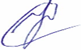 «31» августа 2023 г                     Утвержденоприказом МАОУ СОШ №18от 31.08.2023 №151-О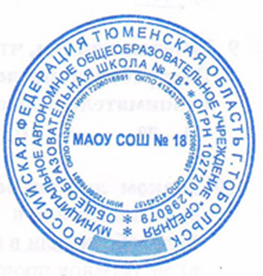 №п/пНаименование разделови тем программыКоличество часовКоличество часовКоличество часовОсновные виды деятельности обучающихсяВиды деятельности по формированию функциональной грамотности обучающихсяЭлектронныецифровыеобразовательныересурсыВоспитательный компонент,профориентационный минимум№п/пНаименование разделови тем программывсегоконт-е работыпрак-е работыОсновные виды деятельности обучающихсяВиды деятельности по формированию функциональной грамотности обучающихсяЭлектронныецифровыеобразовательныересурсыВоспитательный компонент,профориентационный минимумРаздел 1. «Россия — наш общий дом»Раздел 1. «Россия — наш общий дом»Раздел 1. «Россия — наш общий дом»Раздел 1. «Россия — наш общий дом»Раздел 1. «Россия — наш общий дом»Раздел 1. «Россия — наш общий дом»Раздел 1. «Россия — наш общий дом»Раздел 1. «Россия — наш общий дом»Раздел 1. «Россия — наш общий дом»1Зачем изучать курс «Основы духовно-нравственной куль- туры народов России»?100Формировать представление об особенностях курса ««Основы духовно-нравственной культуры народов России».Слушать и понимать объяснения учителя по теме урока.Вести самостоятельную работу с учебникомРассуждения по теме урока, решение поставленных задач, самостоятельный поиск информации, групповая работаhttps://znanio.ru/media/prezentatsiya-po-odnknr-tema-1-velichie-mnogonatsionalnoj-rossijskoj-kultury-uchebnik-pod-red-nfvinogradovoj-2628316Организация нравственного просвещения.Организация приобщения к культурам народов Российской Федерации. Организация формирования культуры толерантности. Организация формирования активной жизненной позиции обучающихся.2 Наш дом - Россия100Слушать и понимать объяснения учителя по теме урока.Формировать представление о необходимости и важности межнационального и межрелигиозного сотрудничества, взаимодействия.Выполнять задания на понимание и разграничение понятий по курсуРассуждения по теме урока, решение поставленных задач, самостоятельный поиск информации, групповая работаhttps://ppt-online.org/1071879Организация нравственного просвещения.Организация приобщения к культурам народов Российской Федерации. Организация формирования культуры толерантности. Организация формирования активной жизненной позиции обучающихся.3Язык и история100Формировать представления о языке как носителе духовно-нравственных смыслов культуры.Понимать особенности коммуникативной роли языка.Слушать и анализировать выступления одноклассников, отбирать и сравнивать учебный материал по нескольким источникамРассуждения по теме урока, решение поставленных задач, самостоятельный поиск информации, групповая работаhttps://togirro.ru/assets/files/2023/sgd/yazyk_i_istotiya.pdfОрганизация нравственного просвещения.Организация приобщения к культурам народов Российской Федерации. Организация формирования культуры толерантности. Организация формирования активной жизненной позиции обучающихся.4Русский язык – язык общения и язык возможностей101Формировать представление о русском языке как языке межнационального общения.Слушать объяснения учителя, стараясь выделить главное.Объяснять наблюдаемые в практике изучения языка явленияРассуждения по теме урока, решение поставленных задач, самостоятельный поиск информации, групповая работаhttps://uchitelya.com/orkse/150272-prezentaciya-osnovy-duhovno-nravstvennoy-kultury-narodov-rossii-5-klass.htmlОрганизация нравственного просвещения.Организация приобщения к культурам народов Российской Федерации. Организация формирования культуры толерантности. Организация формирования активной жизненной позиции обучающихся.5Истоки родной культуры 100Формировать представление о том, что такое культура, об общих чертах в культуре разных народов.Слушать и понимать объяснения учителя по теме урока.Выполнять задания на понимание и разграничение понятий по темеРассуждения по теме урока, решение поставленных задач, самостоятельный поиск информации, групповая работаhttps://ppt-online.org/1311918Организация нравственного просвещения.Организация приобщения к культурам народов Российской Федерации. Организация формирования культуры толерантности. Организация формирования активной жизненной позиции обучающихся.6Материальная культура100Формировать представление о традиционных укладах жизни разных народов.Слушать и анализировать выступления одноклассников.Работать с учебником, анализировать проблемные ситуацииРассуждения по теме урока, решение поставленных задач, самостоятельный поиск информации, групповая работаhttps://outchitel.ru/odnknr-5-klass-materialnaya-i-duxovnaya-kultura/Организация нравственного просвещения.Организация приобщения к культурам народов Российской Федерации. Организация формирования культуры толерантности. Организация формирования активной жизненной позиции обучающихся.7Духовная культура100Формировать представление о духовной культуре разных народов.Понимать взаимосвязь между проявлениями материальной и духовной культуры.Выполнять задания на понимание и разграничение понятий по теме.Учиться работать с текстом и зрительным рядом учебникаРассуждения по теме урока, решение поставленных задач, самостоятельный поиск информации, групповая работаhttps://obrazovaka.ru/obschestvoznanie/duhovnaya-kultura-obshchestva.htmlОрганизация нравственного просвещения.Организация приобщения к культурам народов Российской Федерации. Организация формирования культуры толерантности. Организация формирования активной жизненной позиции обучающихся.8Культура и религия100Формировать представление о понятии «религия», понимать и уметь объяснять, в чём заключается связь культуры и религии.Слушать объяснения учителя, работать с научно-популярной литературой по темеРассуждения по теме урока, решение поставленных задач, самостоятельный поиск информации, групповая работаhttps://videouroki.net/video/2-kultura-i-religiya.htmlОрганизация нравственного просвещения.Организация приобщения к культурам народов Российской Федерации. Организация формирования культуры толерантности. Организация формирования активной жизненной позиции обучающихся.9Культура и образование100 Понимать смысл понятия «образование», уметь объяснять важность и необходимость образования для общества. Слушать объяснения учителя, отбирать и сравнивать учебные материалы по темеРассуждения по теме урока, решение поставленных задач, самостоятельный поиск информации, групповая работаhttps://interneturok.ru/lesson/okruj-mir/2-klass/zhizn-goroda-i-sela/kultura-i-obrazovanieОрганизация нравственного просвещения.Организация приобщения к культурам народов Российской Федерации. Организация формирования культуры толерантности. Организация формирования активной жизненной позиции обучающихся.10Многообразие культур России  101Отбирать материал по нескольким источникам, готовить доклады, работать с научно-популярной литературой.Слушать выступления одноклассниковРассуждения по теме урока, решение поставленных задач, самостоятельный поиск информации, групповая работаhttps://infourok.ru/mnogoobrazie-kultur-rossii-prakticheskoe-zanyatie-6333494.htmlОрганизация нравственного просвещения.Организация приобщения к культурам народов Российской Федерации. Организация формирования культуры толерантности. Организация формирования активной жизненной позиции обучающихся.Раздел 2. «Семья и духовно-нравственные ценности»Раздел 2. «Семья и духовно-нравственные ценности»Раздел 2. «Семья и духовно-нравственные ценности»Раздел 2. «Семья и духовно-нравственные ценности»Раздел 2. «Семья и духовно-нравственные ценности»Раздел 2. «Семья и духовно-нравственные ценности»Раздел 2. «Семья и духовно-нравственные ценности»Раздел 2. «Семья и духовно-нравственные ценности»Раздел 2. «Семья и духовно-нравственные ценности»11Семья – хранитель духовных ценностей100Понимать, что такое семья, формировать представление о взаимосвязях между типом культуры и особенностями семейного уклада у разных народов. Понимать значение термина «поколение».Слушать объяснения учителя, решать проблемные задачиРассуждения по теме урока, решение поставленных задач, самостоятельный поиск информации, групповая работаhttps://урок.рф/library/semya_hranitel_duhovnih_tcennostej_185732.htmlОрганизация нравственного просвещения.Организация приобщения к культурам народов Российской Федерации. Организация формирования культуры толерантности. Организация формирования активной жизненной позиции обучающихся.12Родина начинается с семьи100Понимать и объяснять, как и почему история каждой семьи тесно связана с историей страны, народа.Слушать объяснения учителя, разграничивать понятия по теме, систематизировать учебный материалРассуждения по теме урока, решение поставленных задач, самостоятельный поиск информации, групповая работаhttps://infourok.ru/konspekt-uroka-po-samopoznaniyu-rodina-nachinaetsya-s-semi-4884704.htmlОрганизация нравственного просвещения.Организация приобщения к культурам народов Российской Федерации. Организация формирования культуры толерантности. Организация формирования активной жизненной позиции обучающихся.13Традиции семейного воспитания в России100Понимать и объяснять, что такое традиция, уметь рассказывать о традициях своей семьи, семейных традициях своего народа и других народов России.Уметь объяснять и разграничивать основные понятия по теме. Просматривать и анализировать учебные фильмы, работать с раздаточным материаломРассуждения по теме урока, решение поставленных задач, самостоятельный поиск информации, групповая работаhttps://infourok.ru/tradicii-semejnogo-vospitaniya-v-rossii-6359591.htmlОрганизация нравственного просвещения.Организация приобщения к культурам народов Российской Федерации. Организация формирования культуры толерантности. Организация формирования активной жизненной позиции обучающихся.14Образ семьи в культуре народов России 100Знать основные фольклорные сюжеты о семье, семейных ценностях.Знать и понимать морально-нравственное значение семьи. Работать с научно-популярной литературой, просматривать и анализировать учебные фильмы, систематизировать учебный материалРассуждения по теме урока, решение поставленных задач, самостоятельный поиск информации, групповая работаhttps://multiurok.ru/files/narod-rossiiskii-semeiu-krepok-semeinye-traditsii.htmlОрганизация нравственного просвещения.Организация приобщения к культурам народов Российской Федерации. Организация формирования культуры толерантности. Организация формирования активной жизненной позиции обучающихся.15Труд в истории семьи100Понимать, что такое «семейный труд», сознавать и характеризовать важного общего семейного труда для укрепления целостности семьи.Слушать объяснения учителя, самостоятельно работать с учебникомРассуждения по теме урока, решение поставленных задач, самостоятельный поиск информации, групповая работаhttps://infourok.ru/prezentaciya-po-odnknr-na-temu-trud-v-istorii-semi-5-klass-6344739.htmlОрганизация нравственного просвещения.Организация приобщения к культурам народов Российской Федерации. Организация формирования культуры толерантности. Организация формирования активной жизненной позиции обучающихся.16Семья в современном мире101Понимать, почему важно изучать и хранить историю своей семьи, передавать её следующим поколениям.Готовить доклад, сообщение; создавать семейное древо; отбирать и сравнивать материал из нескольких источниковРассуждения по теме урока, решение поставленных задач, самостоятельный поиск информации, групповая работаhttps://togirro.ru/assets/files/2023/sgd/semya_v_sovremennov_mire.pdf Организация нравственного просвещения.Организация приобщения к культурам народов Российской Федерации. Организация формирования культуры толерантности. Организация формирования активной жизненной позиции обучающихся.Раздел 3. Духовно-нравственное богатство личности»Раздел 3. Духовно-нравственное богатство личности»Раздел 3. Духовно-нравственное богатство личности»Раздел 3. Духовно-нравственное богатство личности»Раздел 3. Духовно-нравственное богатство личности»Раздел 3. Духовно-нравственное богатство личности»Раздел 3. Духовно-нравственное богатство личности»Раздел 3. Духовно-нравственное богатство личности»Раздел 3. Духовно-нравственное богатство личности»17Личность - общество - культура100Знать, что такое гуманизм, понимать, что делает человека человеком и какие проявления людей можно на звать гуманными.Работать с научно-популярной литературой, уметь разграничивать понятия, осваивать смысловое чтение Рассуждения по теме урока, решение поставленных задач, самостоятельный поиск информации, групповая работаhttps://infourok.ru/prezentaciya-odnknr-lichnost-obshestvo-kultura-5-klass-6520813.htmlОрганизация нравственного просвещения.Организация приобщения к культурам народов Российской Федерации. Организация формирования культуры толерантности. Организация формирования активной жизненной позиции обучающихся.18Духовный мир человека. Человек - творец культуры100Понимать и объяснять значение слова «человек» в контексте духовно-нравственной культуры.Слушать объяснения учителя, работать с учебником, уметь понимать и разграничивать основные понятия по темеРассуждения по теме урока, решение поставленных задач, самостоятельный поиск информации, групповая работаhttps://infourok.ru/plan-konspekt-k-uroku-odnknr-po-teme-duhovnyj-mir-cheloveka-chelovek-tvorec-kultury-6404184.htmlОрганизация нравственного просвещения.Организация приобщения к культурам народов Российской Федерации. Организация формирования культуры толерантности. Организация формирования активной жизненной позиции обучающихся.19Личность и духовно-нравственные ценности101Понимать и объяснять, что такое мораль и нравственность, любовь к близким.Показывать на примерах важность таких ценностей как взаимопомощь, сострадание, милосердие, любовь, дружба и др.Разграничивать и определять основные понятия, решать текстовые задачи, работать с учебникомРассуждения по теме урока, решение поставленных задач, самостоятельный поиск информации, групповая работаhttps://infourok.ru/lichnost-i-duhovno-nravstvennye-cennosti-odnknr-6-klass-6326261.htmlОрганизация нравственного просвещения.Организация приобщения к культурам народов Российской Федерации. Организация формирования культуры толерантности. Организация формирования активной жизненной позиции обучающихся.Раздел 4. «Культурное единство России»Раздел 4. «Культурное единство России»Раздел 4. «Культурное единство России»Раздел 4. «Культурное единство России»Раздел 4. «Культурное единство России»Раздел 4. «Культурное единство России»Раздел 4. «Культурное единство России»Раздел 4. «Культурное единство России»Раздел 4. «Культурное единство России»20Историческая память как духовно-нравственная ценность100Объяснять смысл термина «история», понимать важность изучения истории.Понимать и объяснять, что такое историческая память, как история каждой семьи связана с историей страны.Работать с учебником, выделять и определять основные понятия, слушать и анализировать выступления одноклассниковРассуждения по теме урока, решение поставленных задач, самостоятельный поиск информации, групповая работаhttps://infourok.ru/plan-konspekt-k-uroku-odnknr-5-klass-po-teme-istoricheskaya-pamyat-kak-duhovno-nravstvennaya-cennost-6453010.htmlОрганизация нравственного просвещения.Организация приобщения к культурам народов Российской Федерации. Организация формирования культуры толерантности. Организация формирования активной жизненной позиции обучающихся.21Литература как язык культурыПонимать особенности литературы, её отличия от других видов художественного творчества.Объяснять средства выражения духовного мира человека, его морали и нравственности в произведениях литературы.Слушать объяснения учителя, работать с художественной литературой, изучать и анализировать источникиРассуждения по теме урока, решение поставленных задач, самостоятельный поиск информации, групповая работаhttps://infourok.ru/plan-konspekt-k-uroku-odnknr-po-teme-literatura-kak-yazyk-kultury-6466799.htmlОрганизация нравственного просвещения.Организация приобщения к культурам народов Российской Федерации. Организация формирования культуры толерантности. Организация формирования активной жизненной позиции обучающихся.22Взаимовлияние культур100Иметь представление о значении терминов «взаимодействие культур»,«культурный обмен». Понимать и объяснять важность сохранения культурного наследия.Слушать объяснения учителя, понимать и разграничивать понятия, отбирать и сравнивать материал по нескольким источникамРассуждения по теме урока, решение поставленных задач, самостоятельный поиск информации, групповая работаhttps://infourok.ru/vzaimovliyanie-kultur-odnknr-5-klass-6535190.htmlОрганизация нравственного просвещения.Организация приобщения к культурам народов Российской Федерации. Организация формирования культуры толерантности. Организация формирования активной жизненной позиции обучающихся.23Духовно-нравственные ценности российского народа100Уметь объяснять значение основных понятий, отражающих духовно-нравственные ценности.Осознавать их и защищать в качестве базовых общегражданских ценностей российского общества.Слушать объяснения учителя, работать с учебником (смысловое чтение)Рассуждения по теме урока, решение поставленных задач, самостоятельный поиск информации, групповая работаhttps://infourok.ru/prezentaciya-po-odnknr-na-temu-duhovno-nravstvennye-cennosti-rossijskogo-naroda-odnknr-5-klass-6512077.htmlОрганизация нравственного просвещения.Организация приобщения к культурам народов Российской Федерации. Организация формирования культуры толерантности. Организация формирования активной жизненной позиции обучающихся.24Регионы России: культурное многообразие100Понимать принципы федеративного устройства России, объяснять понятие «полиэтничность» Понимать ценность многообразия культурных укладов народов России. Уметь рассказывать о культурном своеобразии своей малой родины.Слушать и анализировать выступления одноклассников, работать с источникамиРассуждения по теме урока, решение поставленных задач, самостоятельный поиск информации, групповая работаhttps://infourok.ru/plan-konspekt-k-uroku-odnknr-po-teme-regiony-rossii-kulturnoe-mnogoobrazie-6509405.htmlОрганизация нравственного просвещения.Организация приобщения к культурам народов Российской Федерации. Организация формирования культуры толерантности. Организация формирования активной жизненной позиции обучающихся.25Праздники в культуре народов России100Понимать и объяснять, что такое«народный праздник».Уметь рассказывать о праздничных традициях разных народов и своей семьи.Понимать и объяснять нравственный смысл народного праздника.Работать с учебником, просматривать и анализировать учебные фильмыРассуждения по теме урока, решение поставленных задач, самостоятельный поиск информации, групповая работаhttps://infourok.ru/prezentaciya-po-odnknr-po-teme-prazdniki-v-kulture-narodov-rossii-5-klass-6731000.htmlОрганизация нравственного просвещения.Организация приобщения к культурам народов Российской Федерации. Организация формирования культуры толерантности. Организация формирования активной жизненной позиции обучающихся.26Памятники в культуре народов России100Устанавливать связь между историей памятника и историей края.Характеризовать памятники истории и культуры.Понимать нравственный и научный смысл краеведческой работы.Слушать объяснения учителя, работать с научно-популярной литературой, просматривать и анализировать учебные фильмыРассуждения по теме урока, решение поставленных задач, самостоятельный поиск информации, групповая работаhttps://infourok.ru/prezentaciya-po-odnknr-na-temu-pamyatniki-v-kulture-narodov-rossii-6742277.htmlОрганизация нравственного просвещения.Организация приобщения к культурам народов Российской Федерации. Организация формирования культуры толерантности. Организация формирования активной жизненной позиции обучающихся.27Музыкальная культура народов России100Понимать особенности музыки как вида искусства.Знать и называть основные темы музыкального творчества народов России, понимать, как история народа отражается в его музыке.Слушать объяснения учителя, работать с научно-популярной литературой, просматривать и анализировать учебные фильмыРассуждения по теме урока, решение поставленных задач, самостоятельный поиск информации, групповая работаhttps://infourok.ru/prezentaciya-na-temu-muzyka-narodov-rossii-5419100.htmlОрганизация нравственного просвещения.Организация приобщения к культурам народов Российской Федерации. Организация формирования культуры толерантности. Организация формирования активной жизненной позиции обучающихся.28Изобразительное искусство народов России100Понимать и объяснять особенности изобразительного искусства как вида художественного творчества.Понимать и обосновывать важность искусства как формы трансляции культурных ценностей.Знать и называть основные темы искусства народов России.Слушать объяснения учителя, работать с научно-популярной литературой, просматривать и анализировать учебные фильмыРассуждения по теме урока, решение поставленных задач, самостоятельный поиск информации, групповая работаhttps://infourok.ru/izobrazitelnoe-iskusstvo-narodov-rossii-6730802.htmlОрганизация нравственного просвещения.Организация приобщения к культурам народов Российской Федерации. Организация формирования культуры толерантности. Организация формирования активной жизненной позиции обучающихся.29Фольклор и литература народов России 100Понимать, что такое национальная литература. Объяснять и показывать на примерах, как произведения фольклора отражают историю народа, его духовно-нравственные ценности.Отбирать и сравнивать материал из нескольких источников, решать текстовые задачи, слушать и анализировать выступления одноклассниковРассуждения по теме урока, решение поставленных задач, самостоятельный поиск информации, групповая работаhttps://infourok.ru/prezentaciya-po-odnknr-5-klass-folklor-i-literatura-narodov-rossii-6611483.htmlОрганизация нравственного просвещения.Организация приобщения к культурам народов Российской Федерации. Организация формирования культуры толерантности. Организация формирования активной жизненной позиции обучающихся.30Бытовые традиции народов России: пища, одежда, дом 100Отбирать и сравнивать учебный материал по нескольким источникам, решать текстовые задачи, слушать и анализировать выступления одноклассников, работать с научно-популярной литературойРассуждения по теме урока, решение поставленных задач, самостоятельный поиск информации, групповая работаhttps://infourok.ru/prezentaciya-po-odnknr-na-temu-byt-narodov-rossii-5-klass-6690260.htmlОрганизация нравственного просвещения.Организация приобщения к культурам народов Российской Федерации. Организация формирования культуры толерантности. Организация формирования активной жизненной позиции обучающихся.31Культурная карта России101Отбирать и сравнивать несколько источников, решать текстовые задачи, слушать и анализировать выступления одноклассников, работать с научно-популярной литературойРассуждения по теме урока, решение поставленных задач, самостоятельный поиск информации, групповая работаhttps://infourok.ru/plan-konspekt-k-uroku-odnknr-5-klass-po-teme-kulturnaya-karta-rossii-prakticheskoe-zanyatie-6594612.htmlОрганизация нравственного просвещения.Организация приобщения к культурам народов Российской Федерации. Организация формирования культуры толерантности. Организация формирования активной жизненной позиции обучающихся.32Единство страны -залог будущего России100Понимать и объяснять значение общих элементов и черт в культуре разных народов России для обоснования её культурного, экономического единства.Слушать объяснения учителя, систематизировать учебный материалРассуждения по теме урока, решение поставленных задач, самостоятельный поиск информации, групповая работаhttps://infourok.ru/plan-konspekt-k-uroku-odnknr-5-klass-po-teme-edinstvo-strany-zalog-budushego-rossii-6612297.htmlОрганизация нравственного просвещения.Организация приобщения к культурам народов Российской Федерации. Организация формирования культуры толерантности. Организация формирования активной жизненной позиции обучающихся.33Обобщение101Обобщение Рассуждения по теме урока, решение поставленных задач, самостоятельный поиск информации, групповая работаhttps://uchitelya.com/orkse/187086-itogovoe-testirovanie-za-kurs-odnknr-5-klass.htmlОрганизация нравственного просвещения.Организация приобщения к культурам народов Российской Федерации. Организация формирования культуры толерантности. Организация формирования активной жизненной позиции обучающихся.34      Итоговый урок110Итоговый урокРассуждения по теме урока, решение поставленных задач, самостоятельный поиск информации, групповая работаhttps://infourok.ru/plan-konspekt-k-uroku-odnknr-5-klass-po-teme-istoricheskaya-pamyat-kak-duhovno-nravstvennaya-cennost-6453010.htmlОрганизация нравственного просвещения.Организация приобщения к культурам народов Российской Федерации.Организация формирования культуры толерантности.Организация формирования активной жизненной позиции обучающихся.№п/пТема урокаКоличество часовКоличество часовКоличество часовЭлектронные (цифровые) образовательные ресурсыВиды и формы контроляДата по плануДата по плануДата по фактуДата по факту№п/пТема урокавсегоконтр-еработыпракт-еработыЭлектронные (цифровые) образовательные ресурсыВиды и формы контроля5А5А5Б5Б1Зачем изучать курс «Основы духовно-нравственной куль- туры народов России»?100https://znanio.ru/media/prezentatsiya-po-odnknr-tema-1-velichie-mnogonatsionalnoj-rossijskoj-kultury-uchebnik-pod-red-nfvinogradovoj-2628316Устный опрос2Наш дом - Россия10 https://ppt-online.org/1071879Беседа3Язык и история100https://togirro.ru/assets/files/2023/sgd/yazyk_i_istotiya.pdfУстный опрос4Русский язык – язык общения и язык возможностей100https://uchitelya.com/orkse/150272-prezentaciya-osnovy-duhovno-nravstvennoy-kultury-narodov-rossii-5-klass.htmlВикторина5Истоки родной культуры100https://ppt-online.org/1311918Устный опрос6Материальная культура100https://outchitel.ru/odnknr-5-klass-materialnaya-i-duxovnaya-kultura/Устный опрос7Духовная культура100https://obrazovaka.ru/obschestvoznanie/duhovnaya-kultura-obshchestva.htmlУстный опрос8Культура и религия100https://videouroki.net/video/2-kultura-i-religiya.htmlВикторина9Культура и образование100https://interneturok.ru/lesson/okruj-mir/2-klass/zhizn-goroda-i-sela/kultura-i-obrazovanieУстный опрос10Многообразие культур России101https://infourok.ru/mnogoobrazie-kultur-rossii-prakticheskoe-zanyatie-6333494.htmlПрактическая работа11Семья – хранитель духовных ценностей100https://урок.рф/library/semya_hranitel_duhovnih_tcennostej_185732.htmlПисьменная работа12Родина начинается с семьи100https://infourok.ru/konspekt-uroka-po-samopoznaniyu-rodina-nachinaetsya-s-semi-4884704.htmlУстный опрос13Традиции семейного воспитания в России100https://infourok.ru/tradicii-semejnogo-vospitaniya-v-rossii-6359591.htmlВикторина14Образ семьи в культуре народов России100https://multiurok.ru/files/narod-rossiiskii-semeiu-krepok-semeinye-traditsii.htmlУстный опрос15Труд в истории семьи100https://infourok.ru/prezentaciya-po-odnknr-na-temu-trud-v-istorii-semi-5-klass-6344739.htmlУстный опрос16Семья в современном мире101https://togirro.ru/assets/files/2023/sgd/semya_v_sovremennov_mire.pdf Практическая работа17Личность - общество - культура100https://infourok.ru/prezentaciya-odnknr-lichnost-obshestvo-kultura-5-klass-6520813.htmlУстный опрос18Духовный мир человека. Человек - творец культуры100https://infourok.ru/plan-konspekt-k-uroku-odnknr-po-teme-duhovnyj-mir-cheloveka-chelovek-tvorec-kultury-6404184.htmlУстный опрос19Личность и духовно-нравственные ценности101https://infourok.ru/lichnost-i-duhovno-nravstvennye-cennosti-odnknr-6-klass-6326261.htmlПрактическая работа20Историческая память как духовно-нравственная ценность100https://infourok.ru/plan-konspekt-k-uroku-odnknr-5-klass-po-teme-istoricheskaya-pamyat-kak-duhovno-nravstvennaya-cennost-6453010.htmlБеседа21Литература как язык культуры100https://infourok.ru/plan-konspekt-k-uroku-odnknr-po-teme-literatura-kak-yazyk-kultury-6466799.htmlУстный опрос22Взаимовлияние культур100https://infourok.ru/vzaimovliyanie-kultur-odnknr-5-klass-6535190.htmlПисьменная работа23Духовно-нравственные ценности российского народа100https://infourok.ru/prezentaciya-po-odnknr-na-temu-duhovno-nravstvennye-cennosti-rossijskogo-naroda-odnknr-5-klass-6512077.htmlУстный опрос24Регионы России: культурное многообразие100https://infourok.ru/plan-konspekt-k-uroku-odnknr-po-teme-regiony-rossii-kulturnoe-mnogoobrazie-6509405.htmlУстный опрос25Праздники в культуре народов России100https://infourok.ru/prezentaciya-po-odnknr-po-teme-prazdniki-v-kulture-narodov-rossii-5-klass-6731000.htmlПисьменная работа26Памятники в культуре народов России1         0             0https://infourok.ru/prezentaciya-po-odnknr-na-temu-pamyatniki-v-kulture-narodov-rossii-6742277.htmlУстный опрос27Музыкальная культура народов России100https://infourok.ru/prezentaciya-na-temu-muzyka-narodov-rossii-5419100.htmlУстный опрос28Изобразительное искусство народов России100https://infourok.ru/izobrazitelnoe-iskusstvo-narodov-rossii-6730802.htmlУстный опрос29Фольклор и литература народов России100https://infourok.ru/prezentaciya-po-odnknr-5-klass-folklor-i-literatura-narodov-rossii-6611483.htmlУстный опрос30Бытовые традиции народов России: пища, одежда, дом100https://infourok.ru/prezentaciya-po-odnknr-na-temu-byt-narodov-rossii-5-klass-6690260.htmlВикторина31Культурная карта России101https://infourok.ru/plan-konspekt-k-uroku-odnknr-5-klass-po-teme-kulturnaya-karta-rossii-prakticheskoe-zanyatie-6594612.htmlПрактическая работа32Единство страны -залог будущего России100https://infourok.ru/plan-konspekt-k-uroku-odnknr-5-klass-po-teme-edinstvo-strany-zalog-budushego-rossii-6612297.htmlУстный опрос33Обобщение100https://uchitelya.com/orkse/187086-itogovoe-testirovanie-za-kurs-odnknr-5-klass.htmlВикторина34Итоговый урок111https://infourok.ru/plan-konspekt-k-uroku-odnknr-5-klass-po-teme-istoricheskaya-pamyat-kak-duhovno-nravstvennaya-cennost-6453010.htmlКонтрольная работа